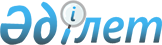 О бюджете сельского округа Тасарык на 202-2024 годыРешение Казалинского районного маслихата Кызылординской области от 29 декабря 2021 года № 201.
      В соответствии с пунктом 2 статьи 75 Кодекса Республики Казахстан от 4 декабря 2008 года "Бюджетный кодекс Республики Казахстан", пункта 2-7 статьи 6 Закона Республики Казахстан от 23 января 2001 года "О местном государственном управлении и самоуправлении в Республике Казахстан", Казалинский районный маслихат Кызылординской области РЕШИЛ:
      1. Утвердить бюджет сельского округа Тасарык на 2022-2024 годы согласно приложениям 1, 2, 3, в том числе на 2022 год в следующих объемах:
      1) доходы – 72472,2 тысяч тенге, в том числе:
      налоговые поступления – 1362 тысяч тенге;
      неналоговые поступления – 66 тысяч тенге;
      поступлениям от продажи основного капитала – 70 тенге;
      поступления трансфертов – 70974,2 тысяч тенге;
      2) затраты – 72785,1 тысяч тенге;
      3) чистое бюджетное кредитование –0;
      бюджетные кредиты – 0;
      погашение бюджетных кредитов– 0;
      4) сальдо по операциям с финансовыми активами–0;
      приобретение финансовых активов–0;
      поступления от продажи финансовых активов государства–0;
      5) дефицит (профицит) бюджета– -312,9 тысяч тенге;
      6) финансирование дефицита (использование профицита) бюджета – 312,9 тысяч тенге;
      поступление займов – 0;
      погашение займов – 0;
      используемые остатки бюджетных средств – 312,9 тысяч тенге.
      Сноска. Пункт 1 - в редакции решения Казалинского районного маслихата Кызылординской области от 22.11.2022 № 321 (вводится в действие с 01.01.2022).


      2. Утвердить в районном бюджете на 2022 год целевые трансферты бюджету сельского округа Тасарык за счет средств республиканского бюджета согласно приложению 4.
      3. Утвердить в районном бюджете на 2022 год целевые трансферты бюджету сельского округа Тасарык за счет средств областного бюджета согласно приложению 5.
      4. Утвердить в районном бюджете на 2022 год целевые трансферты бюджету сельского округа Тасарык за счет средств районного бюджета согласно приложению 6.
      5. Настоящее решение вводится в действие с 1 января 2022 года. Бюджет на 2022 год сельского округа Тасарык
      Сноска. Приложение 1 - в редакции решения Казалинского районного маслихата Кызылординской области от 22.11.2022 № 321 (вводится в действие с 01.01.2022). Бюджет на 2023 год сельского округа Тасарык Бюджет на 2024 год сельского округа Тасарык Целевые трансферты из районного бюджета на 2022 год бюджету сельского округа Тасарык за счет средств республиканского бюджета и за счет гарантированных трансфертов из Национального фонда Республики казахстан
      Сноска. Приложение 4 - в редакции решения Казалинского районного маслихата Кызылординской области от 22.11.2022 № 321 (вводится в действие с 01.01.2022). Целевые трансферты из районного бюджета на 2022 год бюджету сельского округа Тасарык за счет средств областного бюджета Целевые трансферты из районного бюджета на 2022 год бюджету сельского округа Тасарык за счет средств районного бюджета
      Сноска. Приложение 6 - в редакции решения Казалинского районного маслихата Кызылординской области от 22.11.2022 № 321 (вводится в действие с 01.01.2022).
					© 2012. РГП на ПХВ «Институт законодательства и правовой информации Республики Казахстан» Министерства юстиции Республики Казахстан
				
      Временно исполняющий обязанности секретаря маслихата Казалинского района

Ж.Коланова
Приложение 1 к решению
Казалинского районного маслихата
от "29" декабря 2021 года № 201
Категория
Категория
Категория
Категория
Сумма, тысяч тенге
Класс
Класс
Класс
Сумма, тысяч тенге
Подкласс
Подкласс
Сумма, тысяч тенге
Наименование
Сумма, тысяч тенге
1. Доходы
72472,2
1
Налоговые поступления
1362
04
Hалоги на собственность
1361
1
Hалоги на имущество
47
3
Земельный налог
11
4
Hалог на транспортные средства
1303
05
Внутренние налоги на товары, работы и услуги
1
3
Поступления за использование природных и других ресурсов
1
2
Неналоговые поступления
66
01
Предоставление в аренду имущества коммунальной собственности города районного значения, села, поселка, сельского округа
66
3
Поступления от продажи основного капитала
70
03
Продажа земли и нематериальных активов
70
1
Продажа земли
70
4
Поступления трансфертов 
70974,2
4
02
Трансферты из вышестоящих органов государственного управления
70974,2
3
Трансферты из районного (города областного значения) бюджета
70974,2
Функциональная группа
Функциональная группа
Функциональная группа
Функциональная группа
Администратор бюджетных программ
Администратор бюджетных программ
Администратор бюджетных программ
Программа
Программа
Наименование
Наименование
2.Затраты
72785,1
01
Государственные услуги общего характера
32792
1
124
Аппарат акима города районного значения, села, поселка, сельского округа
32792
1
001
Услуги по обеспечению деятельности акима города районного значения, села, поселка, сельского округа
32514
022
Капитальные расходы государственного органа
278
07
Жилищно-коммунальное хозяйство
5631,2
22714
124
Аппарат акима города районного значения, села, поселка, сельского округа
5631,2
008
Освещение улиц в населенных пунктах
1639
009
Обеспечение санитарии населенных пунктов
437
011
Благоустройство и озеленение населенных пунктов
3555,2
08
Культура, спорт, туризм и информационное пространство
34347
124
Аппарат акима города районного значения, села, поселка, сельского округа
34347
006
Поддержка культурно-досуговой работы на местном уровне
34347
15
Трансферты
14,9
124
Аппарат акима города районного значения, села, поселка, сельского округа
14,9
048
Возврат неиспользованных (недоиспользованных) целевых трансфертов
14,9
3. Чистое бюджетное кредитование
0
Бюджетные кредиты
0
Погашение бюджетных кредитов
0
4.Сальдо по операциям с финансовыми активами
0
Приобретение финансовых активов
0
Поступления от продажи финансовых активов государства
0
5.Дефицит (профицит) бюджета
-312,9
6.Финансирование дефицита (использование профицита) бюджета
312,9
8
Используемые остатки бюджетных средств
312,9
01
Остатки бюджетных средств
312,9
1
Свободные остатки бюджетных средств
312,9Приложение 2 к решению
Казалинского районного маслихата
от "29" декабря 2021 года № 201
Категория
Категория
Категория
Категория
Сумма, тысяч тенге
Класс
Класс
Класс
Сумма, тысяч тенге
Подкласс
Подкласс
Сумма, тысяч тенге
Наименование
Сумма, тысяч тенге
1. Доходы
48888
1
Налоговые поступления
1383
04
Hалоги на собственность
1383
1
Hалоги на имущество
6
3
Земельный налог
30
4
Hалог на транспортные средства
1347
4
Поступления трансфертов 
47505
4
02
Трансферты из вышестоящих органов государственного управления
47505
3
Трансферты из районного (города областного значения) бюджета
47505
Функциональная группа
Функциональная группа
Функциональная группа
Функциональная группа
Администратор бюджетных программ
Администратор бюджетных программ
Администратор бюджетных программ
Программа
Программа
Наименование
Наименование
2.Затраты
48888
1
Государственные услуги общего характера
20438
124
Аппарат акима города районного значения, села, поселка, сельского округа
20438
001
Услуги по обеспечению деятельности акима города районного значения, села, поселка, сельского округа
20438
7
Жилищно-коммунальное хозяйство
2841
124
Аппарат акима города районного значения, села, поселка, сельского округа
2841
008
Освещение улиц в населенных пунктах
1639
009
Обеспечение санитарии населенных пунктов
437
011
Благоустройство и озеленение населенных пунктов
765
8
Культура, спорт, туризм и информационное пространство
25609
124
Аппарат акима города районного значения, села, поселка, сельского округа
25609
006
Поддержка культурно-досуговой работы на местном уровне
25609
3. Чистое бюджетное кредитование
0
Бюджетные кредиты
0
Погашение бюджетных кредитов
0
4.Сальдо по операциям с финансовыми активами
0
Приобретение финансовых активов
0
Поступления от продажи финансовых активов государства
0
5.Дефицит (профицит) бюджета
0
6.Финансирование дефицита (использование профицита) бюджета
0Приложение 3 к решению
Казалинского районного маслихата
от "29" декабря 2021 года № 201
Категория
Категория
Категория
Категория
Сумма, тысяч тенге
Класс
Класс
Класс
Сумма, тысяч тенге
Подкласс
Подкласс
Сумма, тысяч тенге
Наименование
Сумма, тысяч тенге
1. Доходы
48888
1
Налоговые поступления
1383
04
Hалоги на собственность
1383
1
Hалоги на имущество
6
3
Земельный налог
30
4
Hалог на транспортные средства
1347
4
Поступления трансфертов 
47505
4
02
Трансферты из вышестоящих органов государственного управления
47505
3
Трансферты из районного (города областного значения) бюджета
47505
Функциональная группа
Функциональная группа
Функциональная группа
Функциональная группа
Администратор бюджетных программ
Администратор бюджетных программ
Администратор бюджетных программ
Программа
Программа
Наименование
Наименование
2.Затраты
48888
1
Государственные услуги общего характера
20438
124
Аппарат акима города районного значения, села, поселка, сельского округа
20438
001
Услуги по обеспечению деятельности акима города районного значения, села, поселка, сельского округа
20438
7
Жилищно-коммунальное хозяйство
2841
124
Аппарат акима города районного значения, села, поселка, сельского округа
2841
008
Освещение улиц в населенных пунктах
1639
009
Обеспечение санитарии населенных пунктов
437
011
Благоустройство и озеленение населенных пунктов
765
8
Культура, спорт, туризм и информационное пространство
25609
124
Аппарат акима города районного значения, села, поселка, сельского округа
25609
006
Поддержка культурно-досуговой работы на местном уровне
25609
3. Чистое бюджетное кредитование
0
Бюджетные кредиты
0
Погашение бюджетных кредитов
0
4.Сальдо по операциям с финансовыми активами
0
Приобретение финансовых активов
0
Поступления от продажи финансовых активов государства
0
5.Дефицит (профицит) бюджета
0
6.Финансирование дефицита (использование профицита) бюджета
0Приложение 4 к решению
Казалинского районного маслихата
от "29" декабря 2021 года № 201
№
Наименование 
За счет трансфертов из республиканского бюджета, тысяч тенге
За счет гарантированного трансферта из Национального фонда Республики Казахстан, тысяч тенге
Целевые текущие трансферты
6 037
4 816
1
На повышение заработной платы отдельных категорий гражданских служащих, работников организаций, содержащихся за счет средств государственного бюджета, работников казенных предприятий
3 094
4 816
2
На установление доплат к должностному окладу за особые условия труда в организациях культуры и архивных учреждениях управленческому и основному персоналу государственных организаций культуры и архивных учреждений
2 943Приложение 5 к решению
Казалинского районного маслихата
от "29" декабря 2021 года № 201
№
Наименование 
Сумма, тысяч тенге
Целевые текущие трансферты
5 441
1
На повышение заработной платы государственных служащих по новой системе оплаты труда
5 441Приложение 6 к решению
Казалинского районного маслихата
от "29" декабря 2021 года № 201
№
Наименование 
Сумма, тысяч тенге
Целевые текущие трансферты
7 461,2
1
На повышение заработной платы отдельных категорий гражданских служащих, работников организаций, содержащихся за счет средств государственного бюджета, работников казенных предприятий
4 668
2
На услуги по проведению государственной политики "официальное опубликование постановлений, решений акима и иных нормативных правовых актов на государственном и русском языках через местные печатные СМИ, размещение объявлений и информационных материалов"
200
3
На работы по озеленению и водоснабжению населенного пункта Тасарык
2 593,2